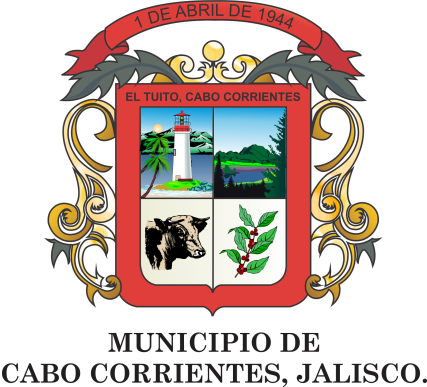 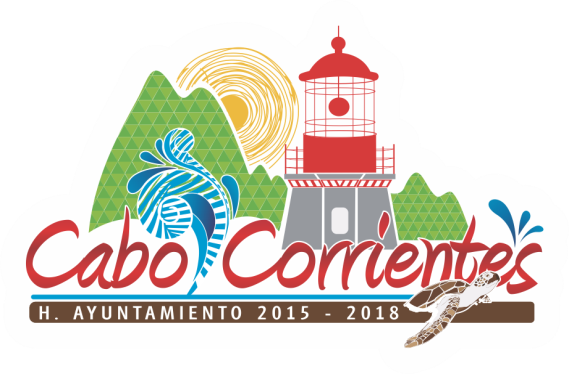 COMITÉ DE TRANSPARENCIA DEL GOBIERNO MUNICIPAL DE CABO CORRIENTES, JALISCO.ENCARGADO DE COMITÉ DE TRANSPARENCIAING. PRISCILIANO RAMIREZ GORDIÁNPresidente Municipal de Cabo CorrientesTEL: 01 322 26900101Domicilio: Portal Hidalgo #12 Colonia Centro CP. 48400Dirección electrónica www.cabocorrientes.gob.mxCorreo electrónico: presidencia@cabocorrientes.gob.mxHorario de atención: Lunes a Viernes de 9:00 am a 4:00 pmC. JOSÉ MANUEL GÓMEZ GARCÍAVocal titular del comité de Clasificación de Información Síndico MunicipalTel: 01 322 2690090 Ext. 102Domicilio: Portal Hidalgo #12 Colonia Centro CP. 48400Correo electrónico: sindicatura@cabocorrientes.gob.mx Horario de atención: Lunes a Viernes de 9:00 am a 4:00 pmLIC. ADILENE DE JESÚS TACUBA PILLADO.Secretaria Técnico del Comité de ClasificaciónEncargado De La Unidad de Transparencia.Tel: 01 322 2690090 Ext. 121Domicilio: Portal Hidalgo #12 Colonia Centro CP. 48400Correo electrónico: transparencia@cabocorrientes.gob.mxHorario de atención: Lunes a Viernes de 9:00 am a 4:00 pmDIRECCIÓN ELECTRÓNICA: www.cabocorrientes.gob.mxwww.facebook.com/ayuntamientocabocorrientes/